МОУ СОШ №5Внеклассное мероприятие«Великий Ломоносов»к 300-летию со дня рождения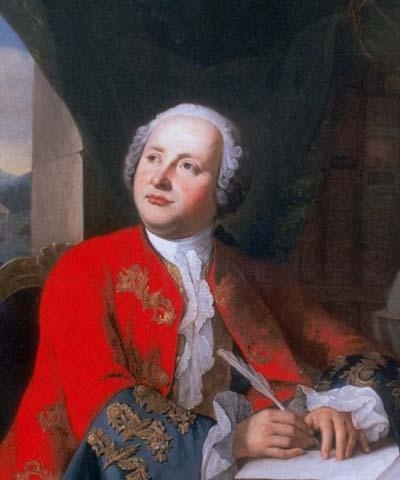 Автор методической разработки: Ходжер Елена Владимировна, учитель истории и обществознанияНиколаевск-на-Амуре, 2011«Я сам и не совершу, однако начну, то будет другим после меня легче сделать» М.В. ЛомоносовЦель мероприятия: привитие интереса к творчеству Ломоносова и расширение знаний о многогранной деятельности учёного.  Задачи:Популяризация деятельности М.В. Ломоносова;Расширение знаний о деятельности великого учёного;Патриотическое воспитание учащихся;Развитие интереса к познанию, коммуникативных способностей и основных мыслительных операций.Форма проведения: внеклассное мероприятие.Продолжительность: 1 часОБОРУДОВАНИЕ: компьютер, мультимедийный проектор, экран, колонкиУчастники: ведущие, зрители (учащиеся, учителя).      Методическая разработка будет полезна классным руководителям при проведении внеклассных мероприятий, посвященных М.В. Ломоносову, а также широкому кругу читателей.Ход мероприятияОрганизационный момент. Вступительное слово ведущего.Показ презентации о М.В. Ломоносове – «Великий Ломоносов»Викторина -  «М.В. Ломоносов - великий сын России» (на личное первенство)Первый, поднявший руку, и правильно ответивший на вопрос получает жетон. Выигрывает тот, кто набрал наибольшее количество жетонов. Вопросы ВИКТОРИНЫЛента жизни. (учащиеся должны называть географические перемещения Ломоносова взятые из биографии) – Слайд№ 2До 1711 года - 1711-1730 Холмогоры - 1730-1734 Москва - 1735 Санкт -Петербург - 1736 за границей (Марбург) - 1739 Фрейбург - 1741 вернулся в Россию (Санкт-Петербург)Дело всей жизни. Слайд№3,4В течение всей своей жизни  Ломоносов занимался изучением большого числа наук. Его исследования  в ряде отраслей стали открытиями, намного  опередившими  свое  время. Им  были написаны  научные  труды   по   химии,   математике, астрономии, физике, металлургии, филологии, истории. Вопрос: Какое занятие М.В. Ломоносов считал делом своей жизни? Ответ:Личные симпатии  М.В. Ломоносова  склонялись к физике и химии.«Науки точные были всегда главным и любимым его занятием…» А.С.ПушкинДостижения М.В.Ломоносова в области химии (учащиеся, опираясь на иллюстрации должны назвать вещества). Слайд№ 5Ученый высказал предположения об органическом происхождении: Ответы:ЯнтарьКаменный угольТорф Нефть В 1742 году М.В. Ломоносов написал  «Первые основания металлургии или рудных дел», где дал определение «… называется твердое, непрозрачное и светлое тело, которое на огне плавить и холодное ковать можно» Слайд№ 6Вопрос: Чему дано определение? Назовите пропущенное слово. Ответ: Определение дано металлам «О действии химических растворителей вообще». Слайд№ 7Вопрос: при растворение металлов в кислотах в процессе растворения выделяется: тепло или холодОтвет: теплоДополнение: М.В. Ломоносов разделил все процессы растворения на две группы. К одной он отнёс растворение металлов в кислотах, когда в процессе растворения выделяется тепло, а к другой – растворение солей в воде с поглощением тепла.Выделение тепла в реакциях. Слайд№ 8,9Выделение тепла в реакциях Ломоносов объяснял следующим образом: «Частицы металла разносятся по растворителю, воздействуют трением на частицы …»Вопрос: Что является причиной теплоты?Ответ: Движение (вращательное движение)Продолжите  фразу  М. В. Ломоносова:  Слайд№ 10«Пою перед тобой в восторге похвалуНе камням дорогим, не злату, но  ____ Стеклу____» «Фото» вопрос: Слайд№ 11Вопрос: кому Ломоносов демонстрирует свою мозаику?Ответ: Екатерине II «Фото» вопрос:Слайд№12Вопрос: какому событию XVIII века посвящена мозаика Ломоносова, находящаяся в здании Академии  наук?Ответ: Полтавская битва Фото вопрос:Слайд№ 13Вопрос: Ломоносов в 1755 году совершает открытие _________________, «открытый для всех лиц, способных к наукам», а не только для дворян. Ответ: Московский университетПервый учебник (учащиеся должны решить задачу из учебника Магницкого). Слайд№ 14,15Он прочитал все, что было под рукой. У соседа нашлась «Арифметика» Леонтия Магницкого. Он  читал её с таким усердием, что выучил наизусть.Вопрос: 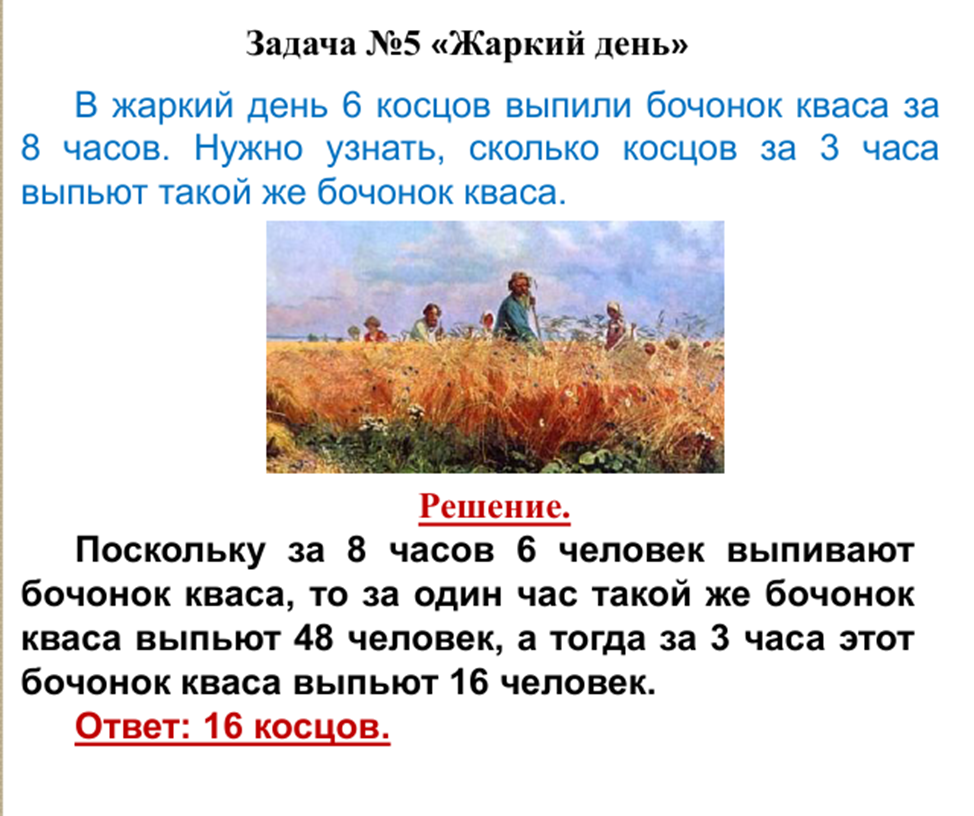 Ответ : Поэт, учёный, гражданин. Слайд№ 16,17М.В.Ломоносов хотел дать простор русскому стиху. Заботой о свободе выражения отмечена и следующая реформа в области литературного языка. В 1575 году учёный пишет  предисловие к собранию сочинений «О пользе книг церковных в российском языке», в котором излагает знаменитую теорию «трёх штилей»Вопрос: К какому штилю относятся: комедии, эпиграммы, басни?Ответ: «низкий»Великий поэт  так написал о М.В.Ломоносове: « Историк, ритор, механик, химик, минералог, художник и стихотворец .Он все испытал и все проник. Он был нашим первым русским университетом». Слайд№ 18Вопрос: Кто назвал М.В.Ломоносова «первым нашим русским университетом»?Ответ: А.С. Пушкин М.В.Ломоносов  жил в бедности, несмотря на то, что был известным ученым и президентом Академии наук. Свои деньги  часто тратил на опыты, нужды академии. Как-то раз на приеме один богатый вельможа заметил дырочку на кафтане Ломоносова  и, решив поиздеваться над ним ,спросил: « Что сударь, я полагаю ,это ученость выглядывает оттуда?». Слайд№ 19Вопрос: Что ответил великий русский ученый?Ответ: « Это глупость  заглядывает туда»Итог мероприятия. Награждение победителя. Слайд№ 20-21Ломоносов внес огромный вклад в становление и развитие таких наук как: химия, физика, астрономия, литература, геология, история, экономика, метеорология, минералогия, мозаичное искусство…
Великий сын русского народа, он всю свою жизнь посвятил России. 
Имя Ломоносова является символом  патриотизма, образцом служения народу, примером самоотверженной борьбы за науку.Михаил Васильевич Ломоносов – это сын России. Один из величайших учёных. Нет такой науки, которую бы не познал Ломоносов.  И мы веками его не забудем!Список используемых ресурсов:http://www.russdom.ru/oldsayte/2006/200611i/20061107.shtmlhttp://www.kodges.ru/search/%CE%EC%EE%ED%20%D0%E0http://history.sgu.ru/?wid=496http://www.libfl.ru/about/dept/rare_books/exhib/lomonosov/index.phphttp://ontour.zaboysultra.com/category/explorer/moskva/http://www.mojgorod.ru/gor_spb/lomonosov/http://muzey.mitht.ru/library/velikijj_syn_rossii.htmlhttp://www.openclass.ru/news/169892 http://ru.wikipedia.org/wiki/%CB%EE%EC%EE%ED%EE%F1%EE%E2,_%CC%E8%F5%E0%E8%EB_%C2%E0%F1%E8%EB%FC%E5%E2%E8%F7 «штиль»«род слов»Жанр«высокий»Церковнославянские и русские словаГероические поэмы, оды, трагедии«средний»Русские слова с небольшойпримесью церковнославянских словДрамы, сатиры, дружеские письма, элегии«низкий»Русские слова разговорного языка с добавлением слов простонародного и малого числа церковнославянских слов.Комедии, эпиграммы, басни, песни.